《能源英语》课程网上授课说明1、在线课程信息：（1）课程名称：能源英语（2）授课教师：武学锋2、在线教学方式：通过“腾讯会议”按时观看课程视频直播。3、面向研究生的授课说明（选课办法，上课要求，参考资料，考核办法等内容）：（1）选课办法在QQ群中发布腾讯会议会议号，学生通过会议号和密码进入课堂。上课要求提前预习老师发布的教学资料，网上查阅相关资料背景及技术术语；借助ppt课件进行在线学习，通过前QQ群参与线上讨论，完成网络作业参考资料参考资料会以电子文档的形式在课前上传到微信交流群；参考教材《能源专业英语教程》（李丽君，清华大学出版社）考核办法形成性评价与终结性评价相结合，以形成性评价为主。形成性评价主要是根据同学每一单元在线按时完成云课堂所布置的教学任务情况进行评价，包括自学视听资料、课堂作业、在线测试等。最终成绩的评定将包含线上学习互动情况、在线作业的完成情况、课堂表现以及最后的统一考试几部分，可视具体情况微调各部分的比例。QQ或微信交流群的二维码/群号码：能源英语5班 群号：698519446    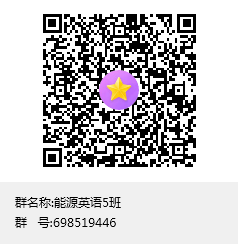 能源英语4班 群号：1050568562    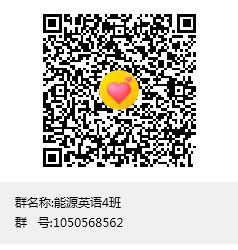 